Приказ  № 69 от «18» февраль 2021 года.Об участии в проведении Всероссийских проверочных работ.В рамках проведения Всероссийских проверочных работ (далее – ВПР) на основании приказа Министерства образования и науки РД    № 05-02-71/21  от «18 » 02. 2021 г.Приказываю:Провести Всероссийские проверочные работы (далее – ВПР) в соответствии с планом- графикомНазначить организаторами в аудиториях:в 4 классах    Курбанова З.А       учитель нач. классов>;в 5 классах    Курбанова Н.Г      учиель нач.классов           -  в 6 классах    Дибиров Р.М         учитель математикив 7 классах    Исмаилова Н.М     учитель географиив 8 классах    Нуратдинова Р.Д    учитель русс-язПровести ВПР в кабинетах, закрепленных за каждым классом.В соответствии с порядком проведения ВПР провести проверочную работу в 4 классах на следующих уроках:по русскому языку (часть 1) 15.03.2021 на  2  уроке;по русскому языку (часть 2) 16.03.2021на  3  уроке;по математике 03.04.2021 на  2 уроке;по окружающему миру 05.04.2021 на  3  уроке.В соответствии с порядком проведения ВПР провести проверочную работу в 5 классах на следующих уроках:по истории 12.04.2021на <2> уроке;по биологии 02.04.2021 на <3> уроке;по математике 14.03.2021 на <3> уроке;по русскому языку 16.03.2021 на <2> уроке.В соответствии с порядком проведения ВПР провести проверочную работу в 6 классах на следующих уроках:по географии 05.04.2021 на <4> уроке;по истории 03.03.2021на <3> уроке;по биологии 15.03.2021) на <2> уроке;по обществознанию 10.04.2021 на <3> уроке;по русскому языку 16.03.2021 на <4> уроке;по математике 09.04.2021 на <2> уроке.В соответствии с порядком проведения ВПР провести проверочную работу в 7 классах на следующих уроках:по иностранному языку 06.04.2021на  2 уроке;по обществознанию 16.03.2021 на 3 уроке;по русскому языку 15.03.2021 на <  3 > уроке;по биологии 05.04.2021) на <2> уроке;по географии 16.03.2021на <4> уроке;по математике 17.03.2021 на <1> уроке;по физике 05.04.2021 на <4> уроке;по истории 09.03.2021на <2> уроке.В соответствии с порядком проведения ВПР провести проверочную работу в 8 классах на следующих уроках:по обществознанию 14.04.2021 на <4> уроке;по биологии 07.04.2021на <2> уроке;по физике 14.04.2021на <4> уроке;по географии 13.04.2021на < 3 > уроке;по математике 17.03.2021 на < 2 > уроке;по русскому языку 19.03.2021) на < 3 > уроке;по истории 08.04.2021 на < 5 > уроке;по химии 18.03.2021  на < 1> уроке. Назначить ответственным организатором проведения ВПР по образовательной организации <Ахмедов А.А спец. по Икт> и передать информацию об ответственном организаторе (контакты организатора) муниципальному (региональному) координатору. Ответственному организатору проведения ВПР < Ахмедова А. >:Обеспечить проведение подготовительных мероприятий для включения образовательной организации в списки участников ВПР, в том числе, авторизацию в ФИС ОКО (https://lk- fisoko.obrnadzor.gov.ru/ раздел «Обмен данными»), получение логина и пароля доступа в личный кабинет образовательной организации, заполнение опросного листа ОО - участника ВПР, получение инструктивных материалов и др.Внести необходимые изменения в расписание занятий образовательной организации в дни проведения ВПР и довести до сведения родителей изменения в расписании занятий.Утвердить состав экспертов для проверки ВПР:Всем лицам, задействованным в проведении и проверке ВПР, обеспечить режим информационной безопасности на всех этапах.Скачать в личном кабинете в ФИС ОКО протокол проведения работы и список кодов участников. Распечатать бумажный протокол и коды участников. Разрезать лист с кодами участников для выдачи каждому участнику отдельного кода.Скачать комплекты для проведения ВПР (зашифрованный архив) в личном кабинете ФИС ОКО до дня проведения работы для 8 классов. Получить шифр для распаковки архива в личном кабинете в ФИС ОКО для 8 классов. Даты получения архивов с материалами и шифров к архиву указаны в плане-графике проведения ВПР 2021.Скачать комплекты для проведения ВПР (архив не зашифрован) в личном кабинете ФИС ОКО до дня проведения работы для 4-7 классов. Для каждой ОО варианты сгенерированы индивидуально на основе банка оценочных средств ВПР с использованием ФИС ОКО. Даты получения архивов с материалами указаны в плане-графике проведения ВПР 2021.Распечатать варианты ВПР на всех участников.Организовать выполнение участниками работы. Выдать каждому участнику код (причѐм каждому участнику – один и тот же код на все работы). Каждый код используется во всей ОО только один раз. В процессе проведения работы заполнить бумажный протокол, в котором фиксируется соответствие кода и ФИО участника. Каждый участник переписывает код в специально отведенное поле на каждой странице работы. Работа может выполняться ручками (синей или черной), которые используются обучающимися на уроках.20 По окончании проведения работы собрать все комплекты.В личном кабинете в ФИС ОКО получить критерии оценивания ответов. Даты получения критериев оценивания работ указаны в плане-графике проведения ВПР 2021.Получить через личный кабинет в ФИС ОКО электронную форму сбора результатов ВПР. Даты получения форм сбора результатов указаны в плане-графике проведения ВПР 2021.Организовать проверку ответов участников с помощью критериев по соответствующему предмету.Заполнить форму сбора результатов выполнения ВПР, для каждого из участников внести в форму его код, номер варианта работы и баллы за задания. В электронном протоколе передаются только коды участников, ФИО не указываются. Соответствие ФИО и кода остается в ОО в виде бумажного протокола.Загрузить форму сбора результатов в ФИС ОКО. Загрузка формы сбора результатов в ФИС ОКО должна быть осуществлена по плану-графику проведения ВПР (приложение 1).Получить результаты проверочных работ в личном кабинете ФИС ОКО. 26.Организаторам проведения ВПР в соответствующих кабинетах:проверить готовность аудитории перед проведением проверочной работы;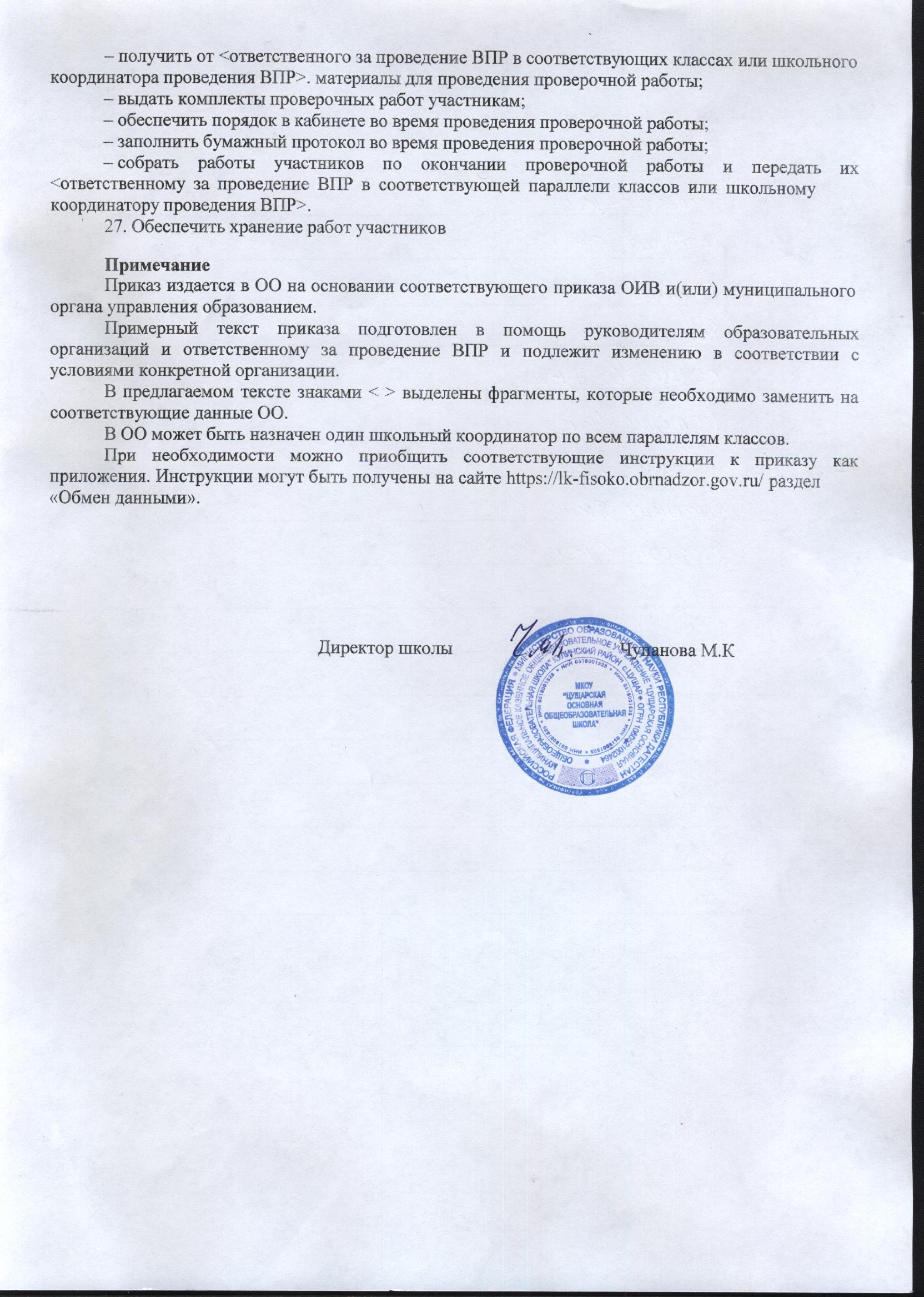 ПредметклассСостав комиссииРусский язык4<Курбанова З.А.> – председатель комиссии;<Нуратинова Н.М. > – член комиссии;Русский язык5<Курбанова З.А.> – председатель комиссии;<Нуратинова Н.М. > – член комиссии;Русский язык6<Курбанова З.А.> – председатель комиссии;<Нуратинова Н.М. > – член комиссии;Русский язык7<Курбанова З.А.> – председатель комиссии;<Нуратинова Н.М. > – член комиссии;Русский язык8<Курбанова З.А.> – председатель комиссии;<Нуратинова Н.М. > – член комиссии;Математика4<Дибиров  Р.М.> – председатель комиссии;<Курбанова Н.Г. > – член комиссии;<   Исмаилова Н.М   председатель комиссии;< Нуратдинова Р.Д > – член комиссии;Математика5<Дибиров  Р.М.> – председатель комиссии;<Курбанова Н.Г. > – член комиссии;<   Исмаилова Н.М   председатель комиссии;< Нуратдинова Р.Д > – член комиссии;Математика6<Дибиров  Р.М.> – председатель комиссии;<Курбанова Н.Г. > – член комиссии;<   Исмаилова Н.М   председатель комиссии;< Нуратдинова Р.Д > – член комиссии;Математика7<Дибиров  Р.М.> – председатель комиссии;<Курбанова Н.Г. > – член комиссии;<   Исмаилова Н.М   председатель комиссии;< Нуратдинова Р.Д > – член комиссии;Математика8<Дибиров  Р.М.> – председатель комиссии;<Курбанова Н.Г. > – член комиссии;<   Исмаилова Н.М   председатель комиссии;< Нуратдинова Р.Д > – член комиссии;Биология5< Дибиров Р.М.>– председатель комиссии;<Курбанова З.А.> – член комиссии;Биология6< Дибиров Р.М.>– председатель комиссии;<Курбанова З.А.> – член комиссии;Биология    7< Дибиров Р.М.>– председатель комиссии;<Курбанова З.А.> – член комиссии;Биология8< Дибиров Р.М.>– председатель комиссии;<Курбанова З.А.> – член комиссии;История5<Ахмедов  А.А.> – председатель комиссии;<Исмаилова Н.М.> – член комиссии;История    6<Ахмедов  А.А.> – председатель комиссии;<Исмаилова Н.М.> – член комиссии;История    7<Ахмедов  А.А.> – председатель комиссии;<Исмаилова Н.М.> – член комиссии;История    8<Ахмедов  А.А.> – председатель комиссии;<Исмаилова Н.М.> – член комиссии;История  11<Ахмедов  А.А.> – председатель комиссии;<Исмаилова Н.М.> – член комиссии;География        6<Исмаилова Н.М.> – председатель комиссии;<Курбанова Н.Г> – член комиссии;География7<Исмаилова Н.М.> – председатель комиссии;<Курбанова Н.Г> – член комиссии;8Обществознание6<Ахмедов А.А.> – председатель комиссии;<Исмаилова Н.М.> – член комиссии;Обществознание7<Ахмедов А.А.> – председатель комиссии;<Исмаилова Н.М.> – член комиссии;Обществознание8<Ахмедов А.А.> – председатель комиссии;<Исмаилова Н.М.> – член комиссии;Физика7<Дибиров Р.М.> – председатель комиссии;<Курбанова З.А.> – член комиссии;Физика       8<Дибиров Р.М.> – председатель комиссии;<Курбанова З.А.> – член комиссии;Английский язык7<Нуратдинова Р.Д.> – председатель комиссии;<Курбанова Н.Г> – член комиссии;Химия7< Дибиров Р.М.>– председатель комиссии;<Нуратинова Н.М.> – член комиссии;Химия8< Дибиров Р.М.>– председатель комиссии;<Нуратинова Н.М.> – член комиссии;Химия< Дибиров Р.М.>– председатель комиссии;<Нуратинова Н.М.> – член комиссии;